Year 8 Science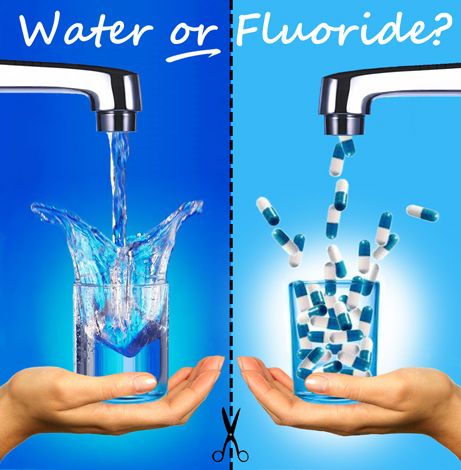 The Issue of Fluoridating our WaterTask Brief:Your task is become informed on the fluoridation of water debate.  You will then compose a letter to the SA Government arguing either for or against the fluoridation of water in South Australia.  In your letter you need to justify your position and use scientific facts and reasons as much as possible.Step 1: Watch the ABC Catalyst Video on the Issue as a ClassABC Catalyst Videohttp://www.abc.net.au/catalyst/stories/3821248.htm***Editor's note: The broadcast incorrectly states that Townsville is “the only place in all of Qld that had fluoridated water”. However, Townsville, Bamaga, Dalby, Mareeba and Moranbah councils provide water fluoridation.***	The Video is also on Haiku – 8 Science/Chemistry/Fluoridation.Step 2: Class DiscussionBias here? (ie. is one view presented above another because of who made the video?)What is the science data to support doing it?What is the science data to oppose doing it?What further questions could be asked and researched?Step 3: Research and Take a Position with Critical Thinking Your task is to complete further research on the issue of mandatory water fluoridation, which you will use to write a letter to the Government of SA with your recommendation regarding this issue.  *Find your local MP and address to them (search online for who yours is).As a starting point, see ‘Further Research Websites’ list on the next page.Step 4: Write your Letter to SA Government Local MPYour letter must include An introduction to yourself (30 words)a clear explanation of the scientific evidence that supports your position on this issue. (200 words)Justify your position with references to various sources and the facts from those sources. *note you do not need a reference list but do refer specifically to your sources of information in your letter.demonstrate your ability to critically and insightfully evaluate the claims on this issue and refer to science knowledge on the topic. 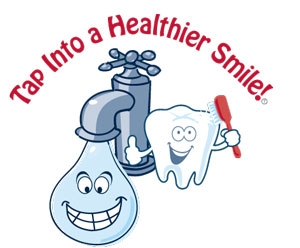 (250 words)LENGTH – 400 - 500 WordsAssessment CriteriaFurther Research Websites:National Health and Medical Research Councilhttps://www.nhmrc.gov.au/sites/default/files/documents/attachments/water-fluoridationqa.pdfPdf document – lots of great information here (read through)SA Health Websitehttps://www.sahealth.sa.gov.au/wps/wcm/connect/public+content/sa+health+internet/public+health/water+quality/fluoride+in+waterLook around website for links and further informationUniversity of Adelaide – information pamphlet https://health.adelaide.edu.au/arcpoh/dperu/ua/media/482/pamphlet-water-fluoridation.pdfWikipedia – Fluoridation in Australiahttps://en.wikipedia.org/wiki/Water_fluoridation_in_AustraliaAustralian Dental Journal Articlehttps://fluoridealert.org/wp-content/uploads/do-2020.australia.guidelines.pdfMark Aldridge Websitehttp://www.markmaldridge.com/FLUORIDE-THE-SIMPLE-TRUTH.htmlNational Museum Australiahttps://www.nma.gov.au/defining-moments/resources/introduction-of-fluoride	Fluoride Alert Organizationhttps://fluoridealert.org/articles/50-reasons/Truth About Fluoride – lots of links/infohttp://www.nofluoride.comABCDEHE2Clear and well considered explanation of how evidence has led to an improved understanding of a scientific ideaA thought out explanation of how evidence has led to an improved understanding of a scientific ideaAn explanation of role of evidence in the development of a scientific ideaSome statements about the application of science knowledge to real-world and/or contemporary problemsLittle or no reference to the use of science relating to real world problemsIS8Critical and insightful evaluation of claims in secondary sources with logical links to science knowledgeLogical evaluation of claims in secondary sources with clear reference to science knowledgeEvaluation of claims in secondary sources with some level of scientific understandingIdentifies claims made by othersIdentifies secondary sources